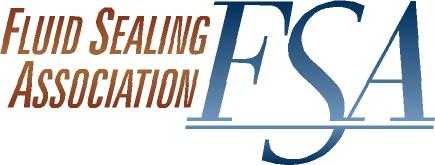 AGENDA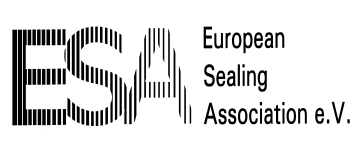 COMPRESSION PACKINGWORKING GROUPGo-to-Meeting ConferenceAugust 6, 2018Approval of AgendaHandbookReview ProcessApprovalsJoint FSA-ESA Projects LCC Power consumption formulaValve Packing StudyESA PD 002 (BS 4371)K Factor study/ASTM WK 56884Ultra-high temperature testingEducation projectsFSA Webinar(s)Valve World Training ESA Packing training materialKnowledge BaseStandards & RegulationsAPI 622 – 624 - 641- 602 – 623 – 621 - 608ISO 15848EN 16752Emission RegulationsEPA -States - IED - Canada WTO - TariffsEU Drinking water standardsFood contact GraphiteEPA Clean WaterPFOA OtherPublicationsSealing Sense ArticlesKCI Pump EngineerChemical EngineeringBICFlow Control Outreach Projects  VMAFluor/Canada Valve Users GroupA&M TPSHIEmission Summit/Pump Summit Houston June 2018 (KCI)Valve World/Pump Summit Dusseldorf November 2018 (KCI)API – Refining MeetingPower Gen – FLMUG - EPRIIndian Sealing Association contactChinese Sealing Association contactSTLEBHRGValve World/Pump Summit November 2018Industrial Valve Summit May 2019EDF PPrime sealing workshop New BusinessNext SessionAdjournhva 08/06/2018